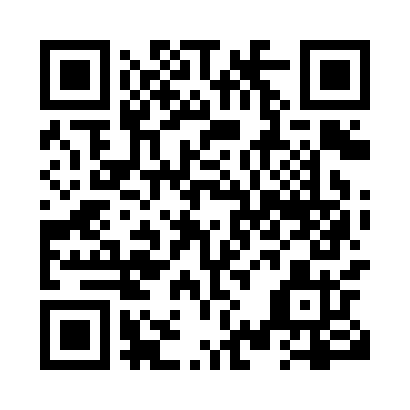 Prayer times for Fort George, Quebec, CanadaMon 1 Jul 2024 - Wed 31 Jul 2024High Latitude Method: Angle Based RulePrayer Calculation Method: Islamic Society of North AmericaAsar Calculation Method: HanafiPrayer times provided by https://www.salahtimes.comDateDayFajrSunriseDhuhrAsrMaghribIsha1Mon3:054:501:207:029:5011:352Tue3:054:511:207:019:4911:353Wed3:064:521:207:019:4911:354Thu3:064:521:217:019:4811:345Fri3:074:531:217:019:4811:346Sat3:084:541:217:019:4711:347Sun3:084:551:217:009:4611:348Mon3:094:571:217:009:4511:339Tue3:094:581:217:009:4511:3310Wed3:104:591:216:599:4411:3211Thu3:115:001:226:599:4311:3212Fri3:115:011:226:589:4211:3213Sat3:125:021:226:589:4111:3114Sun3:135:041:226:579:4011:3115Mon3:135:051:226:579:3811:3016Tue3:145:061:226:569:3711:2917Wed3:155:081:226:559:3611:2918Thu3:165:091:226:559:3511:2819Fri3:165:111:226:549:3311:2820Sat3:175:121:226:539:3211:2721Sun3:185:141:226:539:3111:2622Mon3:195:151:226:529:2911:2623Tue3:195:171:236:519:2811:2524Wed3:205:181:236:509:2611:2425Thu3:215:201:236:499:2411:2326Fri3:225:211:236:489:2311:2227Sat3:235:231:236:479:2111:2228Sun3:235:251:226:469:1911:2129Mon3:245:261:226:459:1811:2030Tue3:255:281:226:449:1611:1931Wed3:265:301:226:439:1411:18